Платформа 8.3. Актуальная, обновляемаяКонфигурация: Бухгалтерия предприятия, редакция 3.0 (3.0.43.245), Типовая, обновляемая.Задача: Создать внешнюю печатную форму ТОРГ-16 документа Списание товаров.Форма полностью типовая, кроме указанных ниже доработок:Столбец 1 – дата документа, последнего поступления товара. (Дата, месяц, год)Столбец 3 – Номер документа, последнего поступления товара (Поле Накладная№),Столбец 4 – Дата документа, последнего поступления товара (поле от)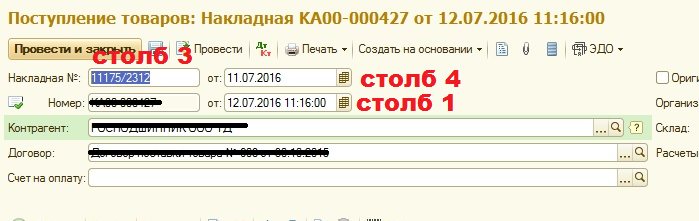 Столбец 5 – заполняется словом «брак»Столбец 6 – всегда прочеркПример заполнения печатной формы: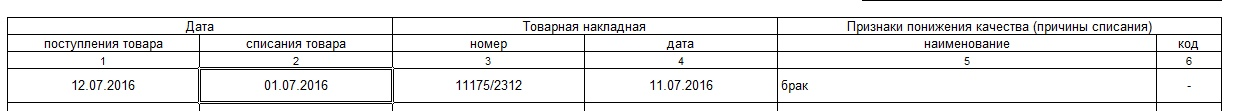 Подписи выглядят так: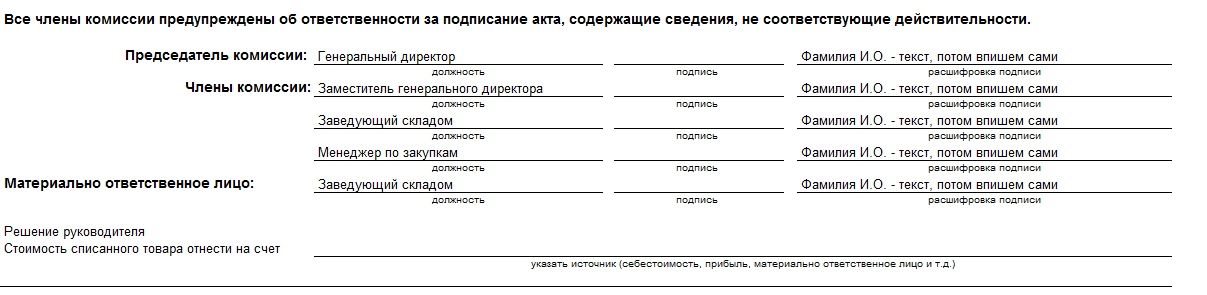 Форма вызывается из группы печать, название «Акт о списании брака (ТОРГ -16) 